Возрастные особенности детей 6 – 7 лет.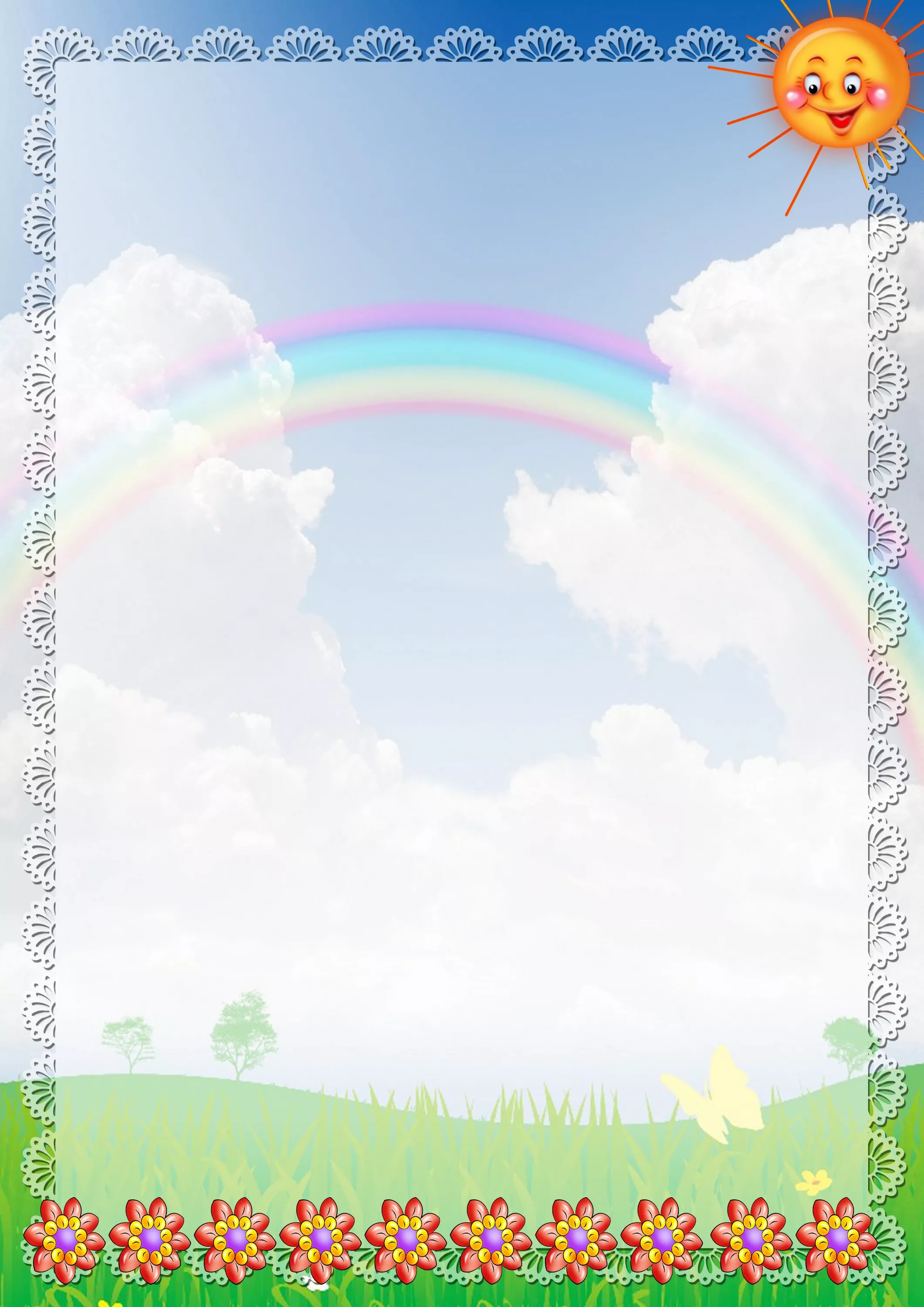 Движения детей седьмого года жизни отличаются достаточной скоординированностью и точностью. У детей развивается способность к соподчинению мотивов поступков, к определённой произвольной регуляции своих действий. В поведении и взаимоотношениях наблюдаются волевые проявления: дети могут сдержаться, если это необходимо, проявить терпение, настойчивость. Дошкольник начинает оценивать себя с точки зрения своей авторитетности среди других, признания ими его личных достижений и качеств. Формируется достаточно устойчивая самооценка.Характерной особенностью является появление интереса к проблемам, выходящим за рамки детского сада и личного опыта. Дети интересуются событиями прошлого и будущего, жизнью разных народов, животным и растительным миром разных стран.Дети седьмого года предпочитают совместную деятельность индивидуальной. В подготовительной группе в совместной деятельности дети осваивают разные формы сотрудничества: договариваются, обмениваются мнениями; контролируют действия партнёра, исправляют его ошибки; помогают партнёру, выполняют часть его работы; принимают замечания партнёра, исправляют свои ошибки.Значительно расширяется игровой опыт детей. Достаточно широко проявляются избирательные интересы в выборе игр, индивидуальные предпочтения, особенности игр мальчиков и девочек. В игре дети вступают в игровой диалог со сверстником, стремятся ярко передать игровую роль. Игра становится интегративной деятельностью, которая тесно связана с различными видами детской деятельности – познавательной, коммуникативной, художественно-продуктивной, конструктивной. На седьмом году жизни расширяются возможности развития самостоятельной познавательной деятельности. Детям доступно многообразие способов познания: наблюдение и самонаблюдение, сенсорное обследование объектов, логические операции (сравнение, анализ, синтез, классификация), простейшие измерения, экспериментирование с природными и рукотворными объектами. Развиваются возможности памяти: увеличивается её объём, произвольность запоминания информации.